WHITEHAVEN TOWN COUNCILMinutes of the Extraordinary Council Meeting held on the 9th March 2023Present: Councillor C Maudling (Chairman); Councillor E Dinsdale; CouncillorJ CatT; Councillor R Gill; Councillor C Hayes;M. Jewell, Clerk and Responsible Financial OfficerV. Gorley, Assistant Clerk Member of the Public2217/23	Apologies for AbsenceApologies for absence were received from:-Councillor G Dinsdale Councillor Redmond Councillor Rayson Councillor O'Kane Councillor Robertsill AwayWork Commitments Family Commitment Prior EngagementIt was proposed by Councillor Gill and seconded by Councillor Maudlingthat the apologies for absence be accepted and noted. A vote was held and it was unanimouslyRESOLVED - That the apologies for absence be accepted and noted2218/23	Declarations of InterestThere were no declarations of interest2219/23	Public ParticipationThere was no public participation2220/23	Whitehaven TROThe Council considered a report prepared by Councillor O'Kane following a recent zoom meeting which was called to put together proposals for the Whitehaven TRO which would then be considered by full Council and a formal decision made and a response sent to CCC. It was proposed by Councillor Hayes and seconded by Councillor Gill that the proposals arising from the zoom meeting be approved and sent to the County Council in respect of the Whitehaven TRO and that any Councillor who had been unable to attend the Meetings but who wished to make further proposals should do so to the Clerk by 17th March 2023 and these will be included in the Council's response. A vote was held and it was unanimouslyRESOLVED - That the proposals arising from the zoommeeting be approved and sent to the County Council in respect of the Whitehaven TRO and that any Councillor who had been unable to attend the Meetings but who wished to make further proposals should do so to the Clerk by 17th March 2023 and these will be included in the Council's response.2221/23	Coronation SeatThe Council considered a report on a quote that had been received from the Council's supplier Glasdons about a seat which they had produced to commemorate the Coronation of King Charles III at a cost of £706.38 plus VAT. There was a spare plinth in St Nicholas Gardens and the Church had confirmed that there were no objections to a seat being placed there. It was proposed by Councillor Hayes and seconded by Councillor Maudling that the Coronation seat be purchased at a cost of £706.38 plus VAT and placed in St Nicholas Gardens. A vote was held and it was unanimouslyRESOLVED - That the Coronation seat be purchased at a cost of £706.38 plus VAT and placed in St Nicholas Gardens.2222/23	Meeting re St Nicholas GardensThe Clerk reported that there had been a meeting of the stakeholders inrespect of St Nicholas Gardens on 28th February 2023 and the Council considered the notes of the meeting. It was proposed by Councillor Hayes and seconded by Councillor Gill that the notes of the meeting and the actions be approved and noted. A vote was held and it was unanimouslyRESOLVED - That notes of the meeting and the actions be approved and noted.2223/23	Civic RegaliaThe Clerk reported on the issue of the transfer of the Civic Regalia to the Town Council and referred to an article in the Whitehaven News and said that the Civic Regalia currently on loan from Copeland Borough Council was regularlyused by the Town Council Mayor at official/civic functions. Following a discussion on this it was proposed by Councillor Gill and seconded by Councillor Hayes that Whitehaven Town Council makes a formal request to Copeland Borough Council for an item to be included on the Agenda for Copeland's Council Meeting on 28th March 2023 to be discussed and a decision made that the Mayoral Chain, the Mayoresses Chain, the Mace and the Mayoral Robe be transferred to Whitehaven Town Council to be used for and on behalf of the people of Whitehaven. A vote was held and it was unanimouslyRESOLVED - That a formal request be made to CopelandBorough Council for an item to be included on the Agenda for Copeland's Council Meeting on 28th March 2023 to be discussed and a decision made that the Mayoral Chain, the Mayoresses Chain, the Mace and the Mayoral Robe be transferred to Whitehaven Town Council to be used for and on behalf of the people of Whitehaven.2224/23	IN PRIVATEThat prior to the following items of business the Chairman moved the following resolution: -That in view of the special or confidential nature of the business about to be transacted it is advisable in the public interest that the public and or press be instructed to withdraw from the meeting. Councillor Hayes proposed this and Councillor Gill seconded it. A vote was held and it was unanimouslyRESOLVED - That in view of the special or confidential nature of the business about to be transacted it is advisable in the public interest that the public and press be instructed to withdraw from the Meeting. All members of the public and press then left the Meeting.2225/23	Whitehaven in BloomThe Clerk referred to the ownership of St Nicholas Gardens and said that the Gardens were owned by the Church and also refe1Ted to the legal obligations of CBC regarding the closed churchyardThere was no decision made on this as it was for information only.The Clerk spoke about an issue regarding the plants and said it would be necessary to order some extra materials. It was proposed by Councillor Gilland seconded by Councillor Carr that the Clerk be authorised to purchase the extra materials. A vote was held and it was unanimouslyRESOLVED - That the Clerk be authorised to purchase the extra materials.The Assistant Clerk reported that the Council's Operatives had identified that there were other shops in town where hanging baskets could be put up and therefore the Council was being asked to purchase 10 hanging baskets from the Council's usual supplier at a cost of £363.75 plus VAT and 20 hanging basket brackets manufactured by a local supplier at a cost of £500.00.It was proposed by Councillor Gill and seconded by Councillor Maudling that 10 hanging baskets be purchased at a cost of £363.75 plus VAT and 20 hanging basket brackets be purchased at a cost of £500. A vote was held and it was unanimouslyRESOLVED- Thatl O hanging baskets be purchased at a cost of £363.75 plus VAT and 20 hanging basket brackets be purchased at a cost of £500.The Chairman moved the Meeting back into public for the last item 2226/23	Advert in Cumbria LifeThe Clerk reported that an email had been received from Localiq stating that Whitehaven was being featured in the May edition of Cumbria Life and askingif the Town Council would like to place an advert in this edition and which gave prices for a full page, a half page and a quarter page. Retailers werealso being contacted to see if they would like to be involved. Following a discussion it was proposed by Councillor Gill and seconded by Councillor Maudling that a full page advert at a cost of £450.00 be taken out in the May Edition of Cumbria Life. A vote was held and it was unanimouslyRESOLVED - That a full page advert at a cost of £450.00 be taken out in the May Edition of Cumbria Life.The Meeting Closed at 6.45pm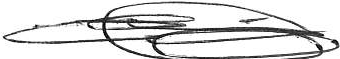 Chairman